Publicado en Granada el 24/05/2017 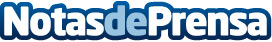 El alquiler turístico en Granada encarece los costes de la viviendaEl aumento descontrolado de alquileres turísticos sube el precio del alquiler de pisos en Granada, hay demasiada demanda y poca ofertaDatos de contacto:Jorge BujNota de prensa publicada en: https://www.notasdeprensa.es/el-alquiler-turistico-en-granada-encarece-los Categorias: Inmobiliaria Finanzas http://www.notasdeprensa.es